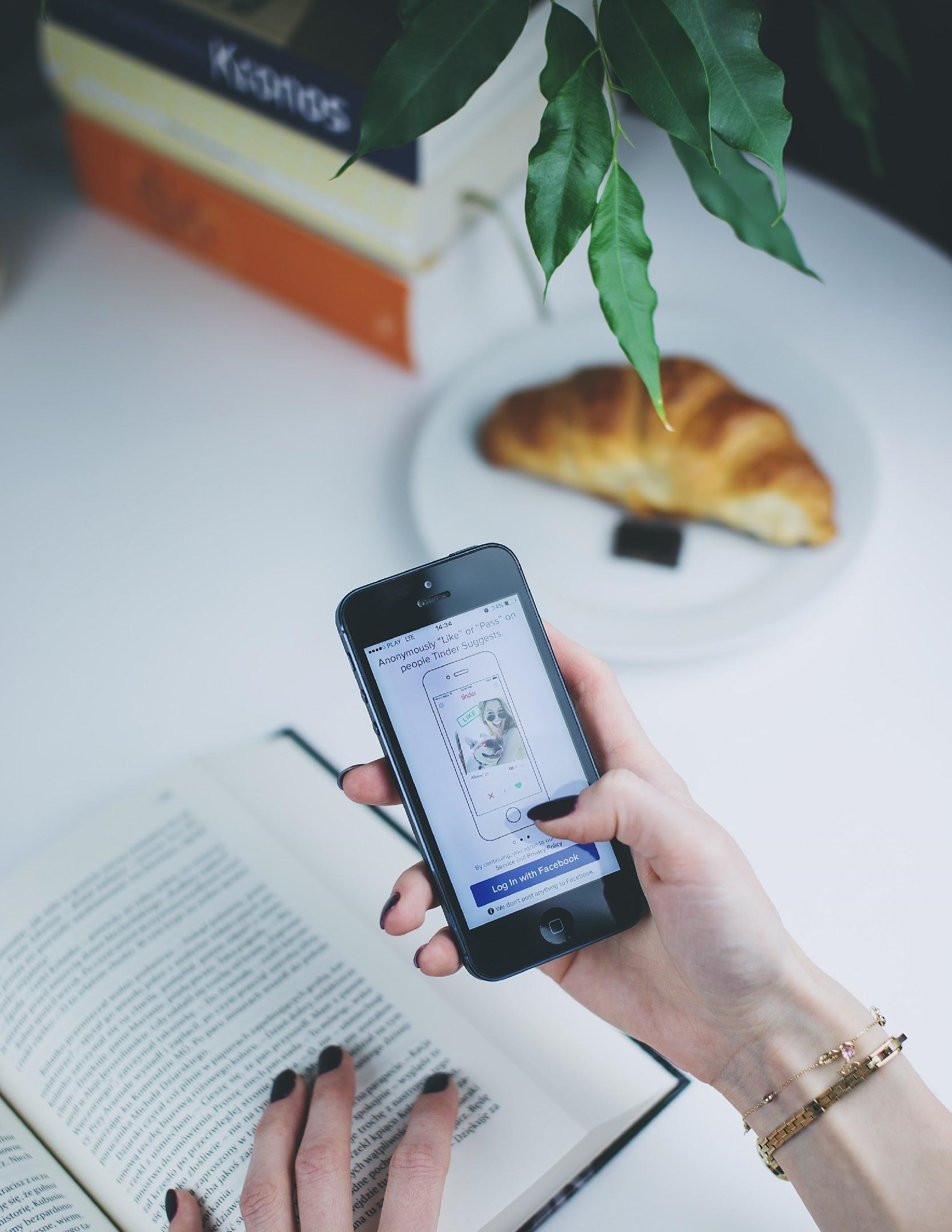 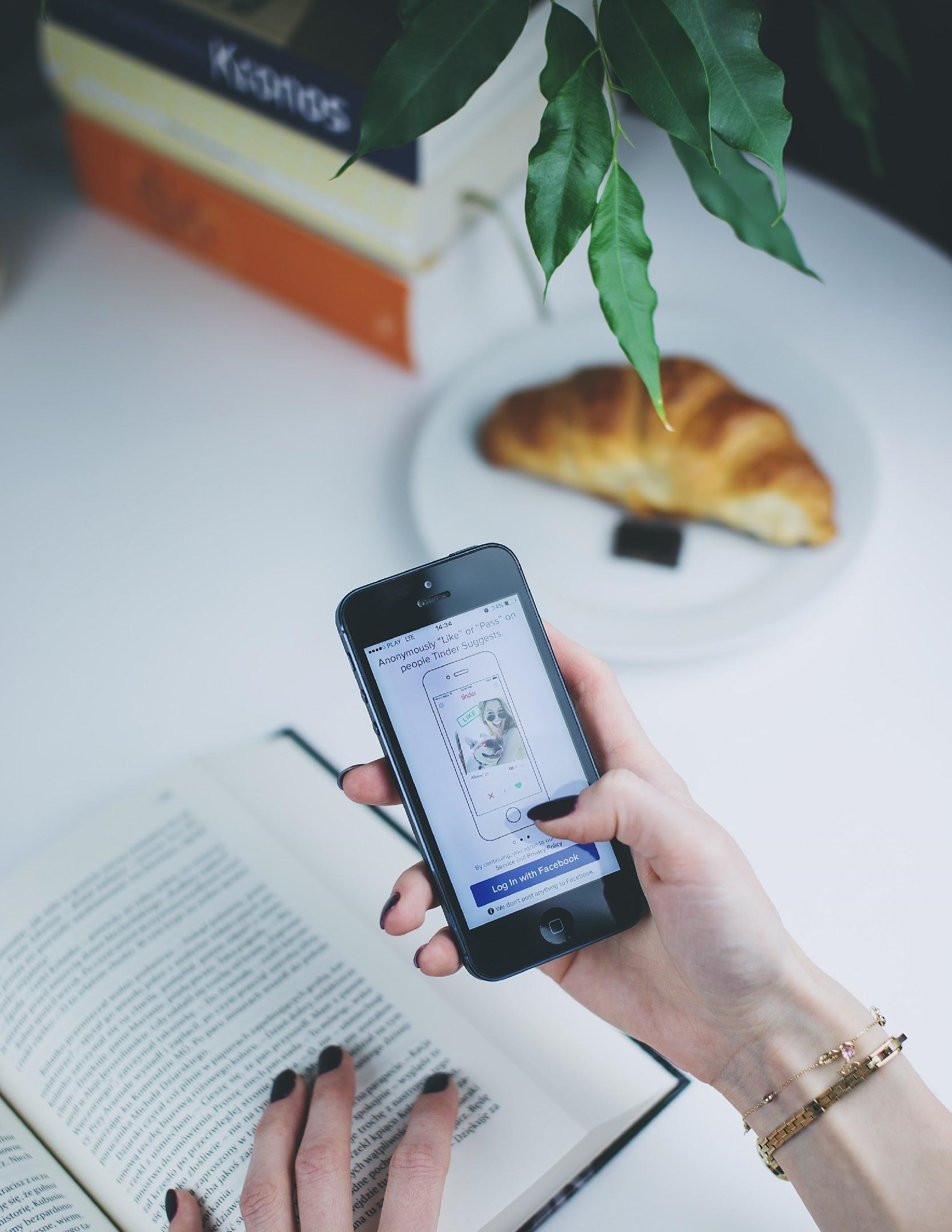  “Nosedive” Pre-ViewingBEFORE WATCHING, CONSIDER THIS QUESTION. How long do you think you could make it without social media?NOW LOOK AT THE QUESTIONS BELOW AND DISCUSS THEM WITH A PARTNER THEN DISCUSS YOUR ANSWERS WITH ANOTHER PAIR.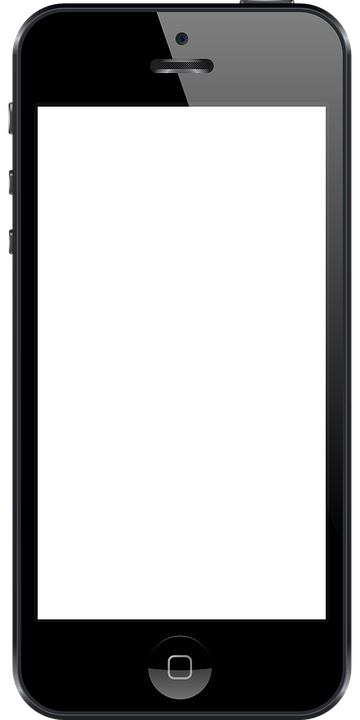 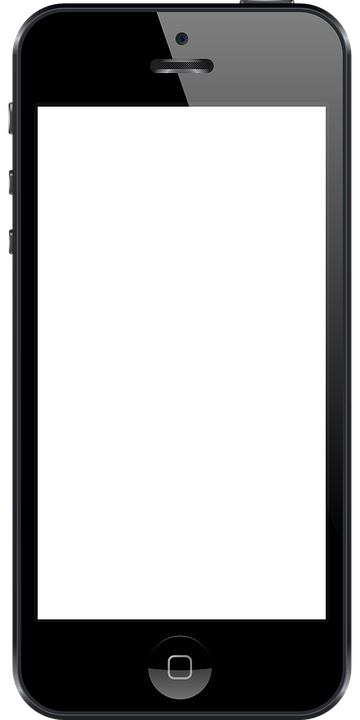 Have you ever considered deleting or deactivating some or all of your social media accounts?Underline any words that describe how you feel using social media. Circle one word that most describes how you feel.Happy                 Friendly               Mad      Popular               Tired                   Stressed     Relaxed              Jealous               PettyAngry                  Bored                  NothingOverwhelmed     Unpopular           FakeAuthentic            Listened to          IgnoredExplain why you circled the word you did.“Nosedive” Viewing QuestionsWhat is social media mainly used for in the world of the show?Ranking people and content on a scale of 1 to 5Sending messages and ordering foodFinding new apartments and careersLiking and disliking contentWhy is Lacie so nice to everyone she meets?She is honestly happy most of the timeShe is trying to get a promotion at workShe is trying to raise her social media scoreShe doesn’t have very many friends and wants new friendsWhy does Lacie get anonymous low votes at work?She doesn’t like the free coffee a coworker gives herShe gives 5 stars to someone her coworkers are mad atThey don’t think she is genuine in the elevatorShe is thinking about quitting and they don’t want her to goHow does Lacie know Naomi?She found her on social media because they had similar interestsThey were college roommatesThey were best friends when they were childrenThey used to work together at the mallWhat happens to Lacie at the airport?She is not allowed to fly because she is on a “no fly” listNaomi calls her and asks her to get a car insteadShe misses her flight because her brother made her lateShe becomes disruptive after her flight is cancelled so security dings her a full pointWhat story does the truck driver share with Lacie?She tells the story of how her husband died of cancer and social media could not helpShe tells Lacie about how she first became a truck driver to get more 5 star ratingsShe tells Lacie about her best friend’s speech at her own weddingShe tells the story of the time she got in a car crashWhy doesn’t Naomi want Lacie at her wedding anymore?Naomi doesn’t want to hear the speech about the eating disorderNaomi finds out that Lacie had an affair with GregNaomi doesn’t want a person with such a low score at her weddingNaomi decides her best friend Kim is a better fit for the ceremonyWhich of the following is the best explanation for why Lacie and her blockmate cuss each other out? They know each other from high school and did not get alongIt is his fault that she got arrested at the weddingThey have both lived so long being “fake nice” that they are relieved to finally express negative emotions d. 	Lacie doesn’t like anyone and is always yellingExplain why the episode might be called “Nosedive.”Personal Connection: How important is it that your social media posts get a lot of likes? Explain.“Nosedive” ThemeA theme is a main idea or message in a story. It can be summed up in a short sentence expressing something about the world. “Family will always be there for you” and “family  will betray you when it really comes down to it” are two possible themes for a story about family. Each would occur in very different stories.Highlight or circle all of the possible themes for “Nosedive.” Cross out the                                                                                        themes that do not go with “Nosedive.”Phones make people happier. It’s important to express your anger or you will be unhappy. Social media makes people less authentic. Old cars are more reliable than new cars.Weddings are the happiest time in people’s lives.Nobody is more important than your childhood friends.A social media rating does not make you truly happy.In a superficial world, it’s possible to lose your status very quickly.The richest people are the happiest people.People always want more than they have.Describe three events from the story that show the theme. Explain how each shows the theme.“Nosedive” ThemeA theme is a main idea or message in a story. It can be summed up in a short sentence expressing something about the world. “Family will always be there for you” and “family  will betray you when it really comes down to it” are two possible themes for a story about family. Each would occur in very different stories.Highlight or circle all of the possible themes for “Nosedive.” Cross out the                                                                                        themes that do not go with “Nosedive.”Phones make people happier. It’s important to express your anger or you will be unhappy. Social media makes people less authentic. Old cars are more reliable than new cars.Weddings are the happiest time in people’s lives.Nobody is more important than your childhood friends.A social media rating does not make you truly happy.In a superficial world, it’s possible to lose your status very quickly.The richest people are the happiest people.People always want more than they have.Describe three events from the story that show the theme. Explain how each shows the theme. “Nosedive” CharactersA complex character is a character who is complicated like a real person. One way to identify a complex character is to see what matters to them. If you find out that they want multiple things that conflict with each other, they are probably a complex character. For example, you might want to text your friend in class, but you also want to do well on your work and get an A. You cannot do both, so you are caught in a conflict about which one to do.Fill out this graphic organizer to figure two things that Lacie wants, and how those things make her a complex character.Why can’t Lacie have both of these things?.Which thing do you think Lacie wants more? Explain how you know using an example from the episode.Making an Argument Write an essay in which you answer the following question: “Does Lacie get what she really wants at the end of ‘Nosedive?’” Use evidence from the episode to support your point of view.____________________________________________________________________________________________________________________________________________________________________________________________________________________________________________________________________________________________________________________________________________________________________________________________________________________________________________________________________________________________________________________________________________________________________________________________________________________________________________________________________________________________________________________________________________________________________________________________________________________________________________________________________________________________________________________________________________________________________________________________________________________________________________________________________________________________________________________________________________________________________________________________________________________________________________________________________________________________________________________________________________________________________________________________________________________________________________________________________________________________________________________________________________________________________________________________________________________________________________________________________________________________________________________________________________________________________________________________________________________________________________________________________________________________________________________________________________________________________________________________________________________________________________________________________________________________________________________________________________________________________________________________________________________________________________________________________________________________________________________________________________________________________________________________________________________________________________________________________________________________________________________________________________________________________________________________________________________________________________________________________________________________________________________________________________________________________________________________________________________________________________________________________________________________________________________________________________________________________________________________________________________________________________________________________________________________________________________________________________________________________________________________________________________________________________________________________________________________________________________________________________________________________________________________________________________________________________________________________________________________________________________________________________________________________________________________________________________________________________________________________________________________________________________________________________________________________________________________________________________________________________________________________________________________________________________________________________________________________________________________ ________________________________________________________ ________________________________________________________ ________________________________________________________ ________________________________________________________ ________________________________________________________ ________________________________________________________ ________________________________________________________ ________________________________________________________ ________________________________________________________ ________________________________________________________ ________________________________________________________ ________________________________________________________ ________________________________________________________ ________________________________________________________ ________________________________________________________ ________________________________________________________ ________________________________________________________ ________________________________________________________ ________________________________________________________ ________________________________________________________ ________________________________________________________ ________________________________________________________ ________________________________________________________ ________________________________________________________ ________________________________________________________ ________________________________________________________ ________________________________________________________ ________________________________________________________________________________________________________________ ________________________________________________________ ________________________________________________________ ________________________________________________________ ________________________________________________________ ________________________________________________________ ________________________________________________________ ________________________________________________________ ________________________________________________________ ________________________________________________________ ________________________________________________________ ________________________________________________________ ________________________________________________________ ________________________________________________________ ________________________________________________________ ________________________________________________________ ________________________________________________________ ________________________________________________________ ________________________________________________________ ________________________________________________________ ________________________________________________________ ________________________________________________________ ________________________________________________________ ________________________________________________________ ________________________________________________________ ________________________________________________________ ________________________________________________________ ________________________________________________________ ________________________________________________________ ________________________________________________________ ________________________________________________________Choose one theme from “Nosedive.”__________________________________________________________________________________________________________________________________________________________________________________________________________________________________________________________________________________________________________________________________________________________________________________________________________________________________________________________________________________________________________________________________________________________________________________________________________________________________________________________________________________________________________________________________________________________________________________________________________________________________________________________________________________________________________________________________________________________________________________________________________________________________________________________________________________________________________________________________________________________________________________________________________________________________________________________________________________________________________________________________________________________________________________________________________________________________________________________________________________________________________________________________________________________________________________________________________________________________________________________________________________________________________________________________________________Choose one theme from “Nosedive.” Write it here.Event #1Event #2Event #3Lacie wants......but she also wants...1. 2.1. 2.